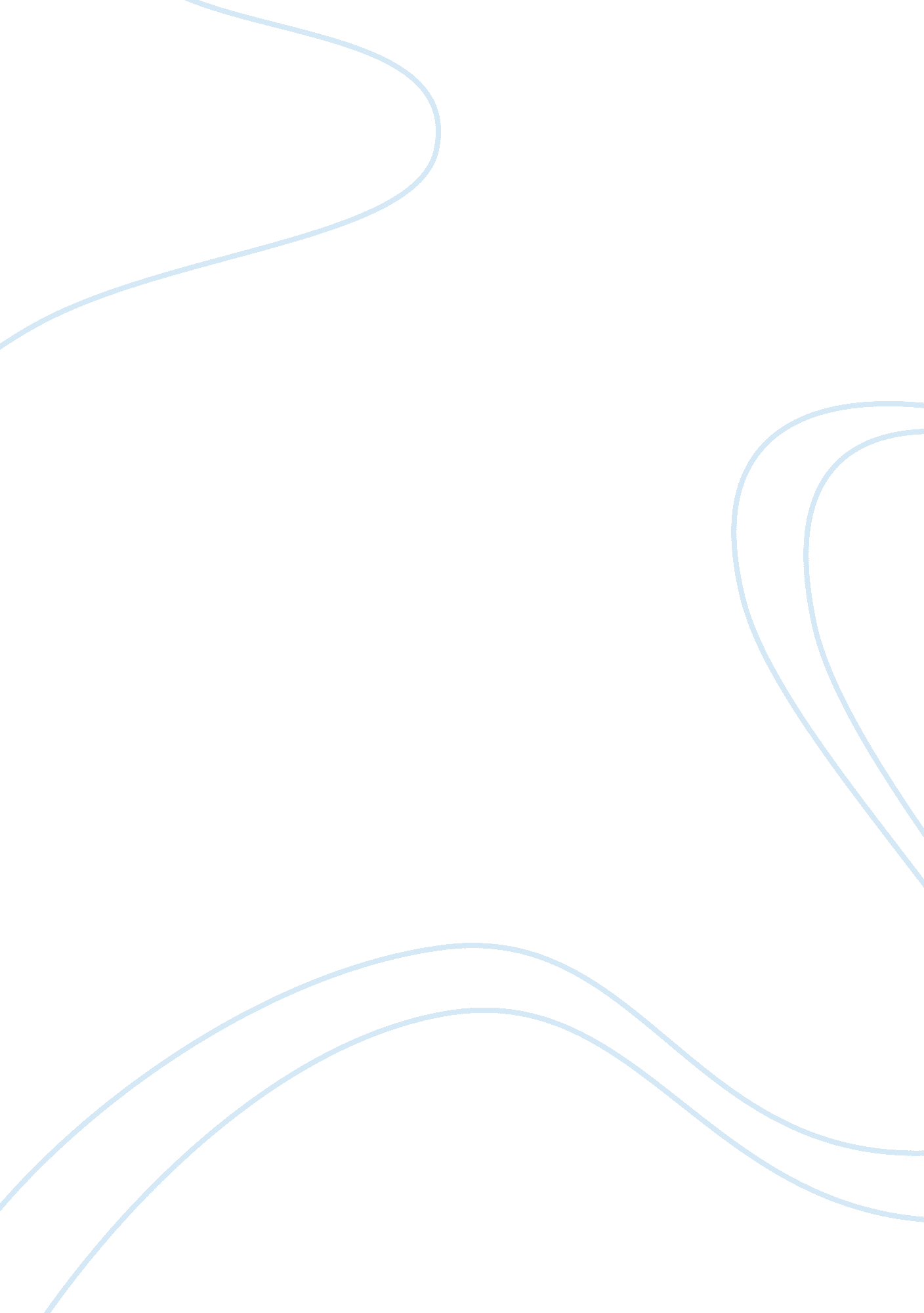 The great conversation 7th edition chapter 1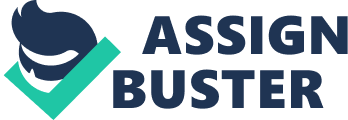 Main Characters of Homer's IlliadZeus, Agamemnon, Achilles, Apollo, and HectorHesiod claimed to write his poemsThrough divine inspireationThe gods, in Homer's poemCare about the honor given them by menThe term " philosophy" meansThe love of wisdomHomer's great poem, The Iliad, begins by announcing that his theme will beRageJustice, in the Homeric world, consists inGiving to each man his dueHubrisArrogance or excessive self-confidenceHesiodAuthor of TheogonyHomerReputed author of the The IliadThe IlliadTells of the war that the Greeks fought against Troy, and of The Odyssey, the tale of the adventures of Odysseus (Ulysses) making his wandering way home from Troy to Ithaca. (Homer)TheogonyThe ancient Greek story of the origin of all things, including the gods. (Hesiod) ONTHE GREAT CONVERSATION 7TH EDITION CHAPTER 1 SPECIFICALLY FOR YOUFOR ONLY$13. 90/PAGEOrder Now 